Сегодня, 14 апреля, на трубчевском стадионе «Нерусса» стартовал турнир памяти футболистов, оставивших яркий след в истории трубчевского футбола. В нынешнем году это спортивное мероприятие, инициатива проведения  которого принадлежит  депутату облдумы, члену фракции партии «Единая Россия» В. В. Евсееву, проходит уже в седьмой раз.
Церемония открытия турнира началась с приветствия его участников — команд  ФК «Трубчевск-дубль», ФК «Буря» (Кокино), ФК «Спартак» (Почеп) и ФК «Трубчевск». К ним обратились почетные гости:  депутат облдумы  В. В. Евсеев, глава райадминистрации, секретарь МО партии «Единая Россия»  И. И. Обыденнов, директор Трубчевской спортшколы О. Е. Пулин и начальник райотдела культуры, ФК и архивного дела Н. И. Самошкина. Они пожелали спортсменам победы, а зрителям – красивого и зрелищного футбола.Почетное право поднять государственный флаг РФ предоставили капитанам команд-участниц турнира. По сложившейся традиции, капитаны получили в подарок и вкусные румяные караваи, выпеченные на ОАО «Трубчевскхлеб» (ген. директор — М. В. Жигунов), которые преподнесли им трубчевские красавицы в русских народных сарафанах.
Игры прохолят по установившемуся регламенту турнира: футболисты проведут две полуфинальные встречи с тридцатиминутными таймами, затем проигравшие встретятся в матче за третье место, а победители разыграют главный приз турнира — переходящий Кубок.
По завершении встречи за 1-е, 2-е, 3-е места командам вручат памятные призы – юбилейные кубки Брянской облдумы (в честь ее 30-летия) и кубок  «За волю к победе», специально учрежденные депутатами к этому турниру. Кроме того,  будут определены лучшие нападающий, защитник, игрок, которые также получат памятные статуэтки в форме отбивающего мяч футболиста, а вот лучший вратарь —  кубок в виде ловящего мяч вратаря.
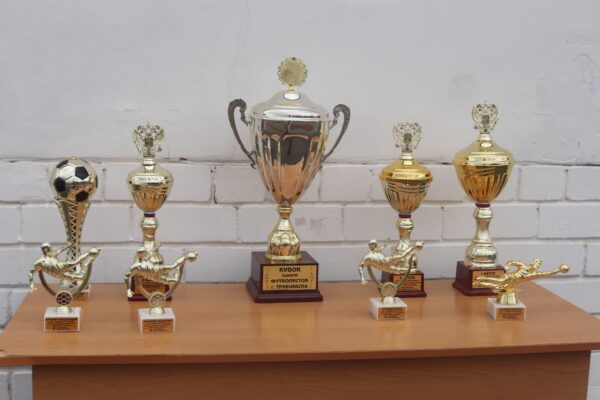 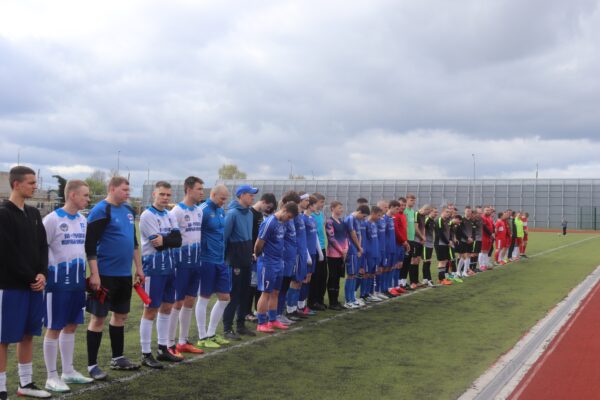 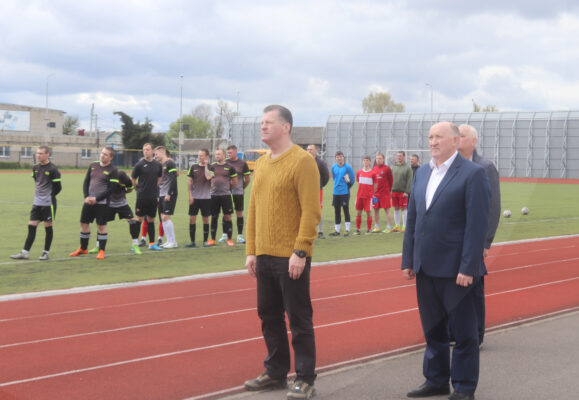 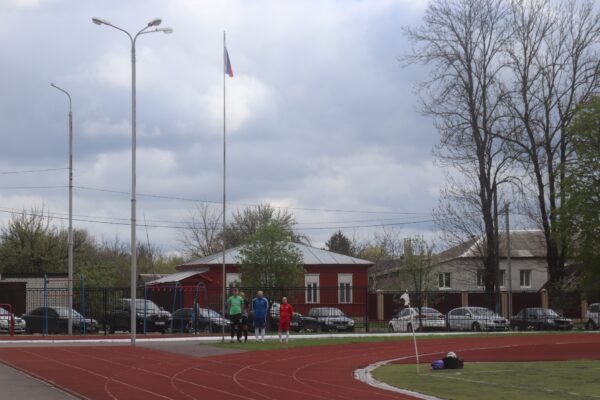 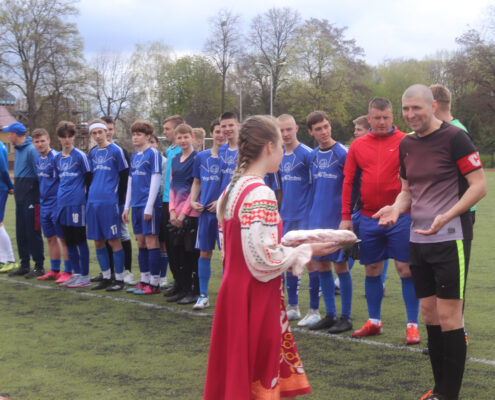 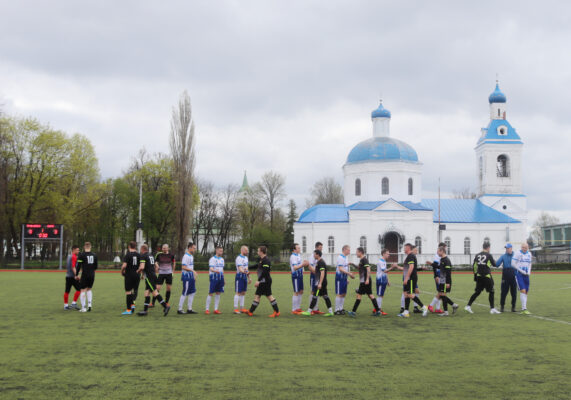 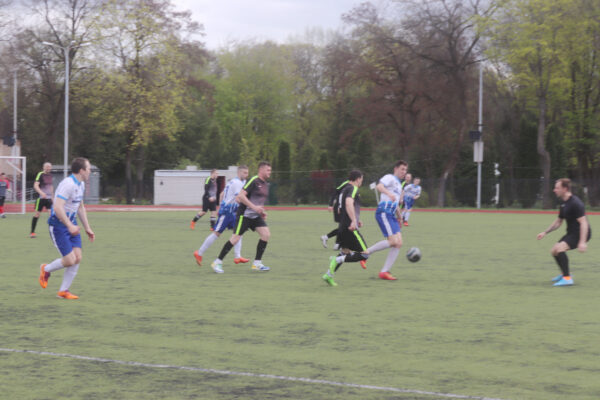 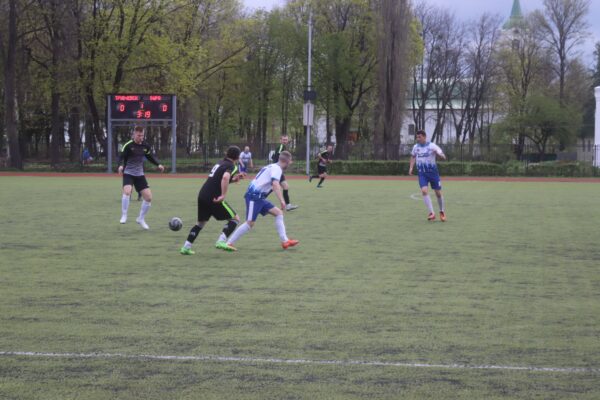 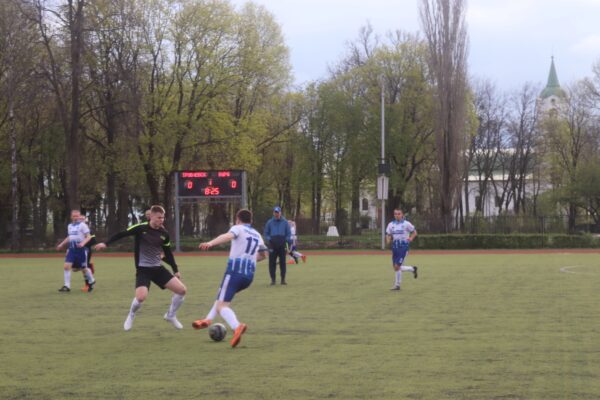 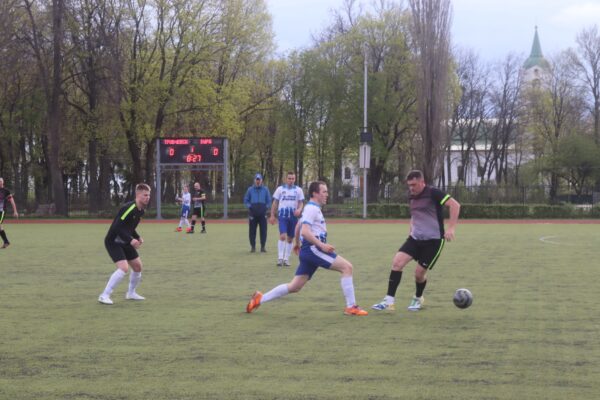 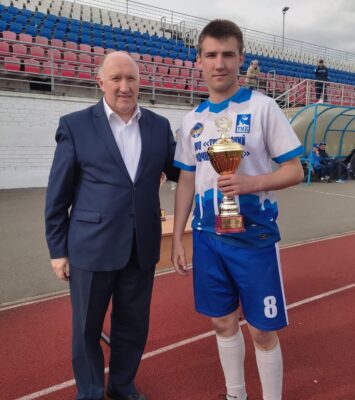 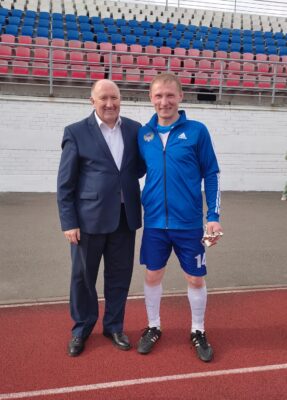 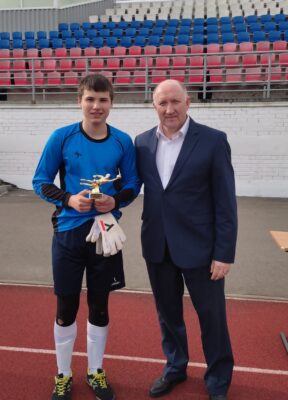 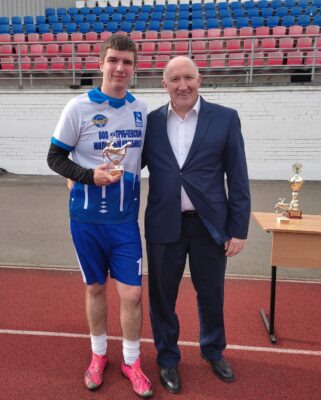 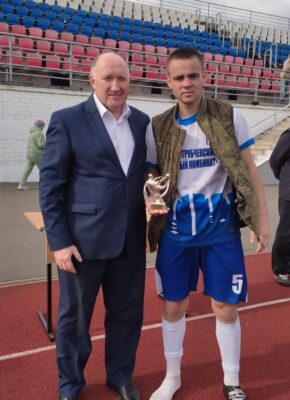 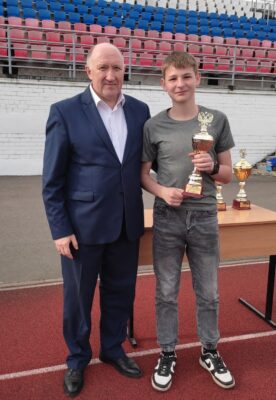 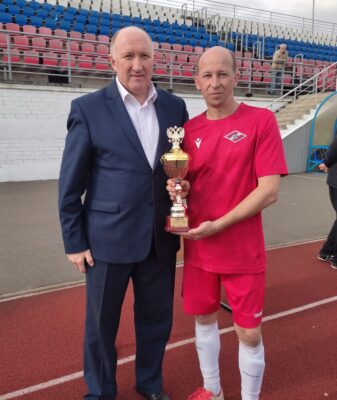 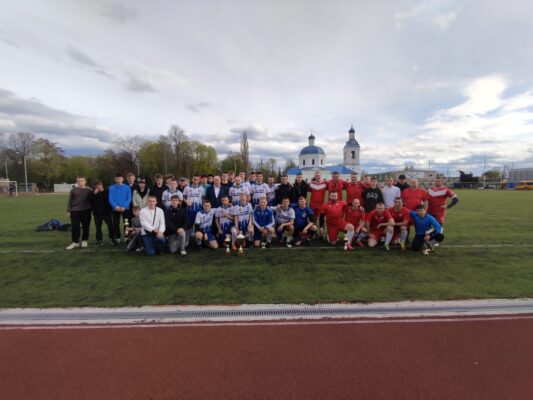 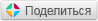 